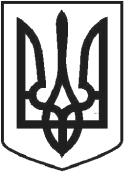 УКРАЇНАЧОРТКІВСЬКА МІСЬКА РАДАСОРОК ВОСЬМА СЕСІЯ СЬОМОГО СКЛИКАННЯРІШЕННЯПро внесення змін в рішення міської ради від 23 грудня 2016 року № 486«Про затвердження Програми надання адресної грошової допомоги громадянам м. Чорткова на 2017-2019 роки»Керуючись п.22 ч.1 ст. 26 Закону України «Про місцеве самоврядування в Україні», міська радаВИРІШИЛА:1.Внести зміни в Програму надання адресної грошової допомоги громадянам м. Чорткова на 2017-2019 роки, а саме:1.1 в пункті 7 «Загальний обсяг фінансових ресурсів, необхідних для реалізації програми» розділу 1 «Паспорт програми» замість цифр 2050 тис. грн читати 2650 тис. грн.;1.2 розділ 5 «Фінансово-економічне обґрунтування програми» викласти в новій редакції (згідно додатку).2.Копію рішення направити в фінансове управління міської ради, відділ бухгалтерського обліку та звітності апарату міської ради.3.Контроль за виконанням рішення покласти на заступника міського голови з питань діяльності виконавчих органів міської ради Тимофія Р.М. та постійну комісію міської ради з бюджетно-фінансових, економічних питань, комунального майна та інвестицій.Секретар міської ради	Я.П. Дзиндравід 11 грудня 2018 року№ 1280м. Чортків